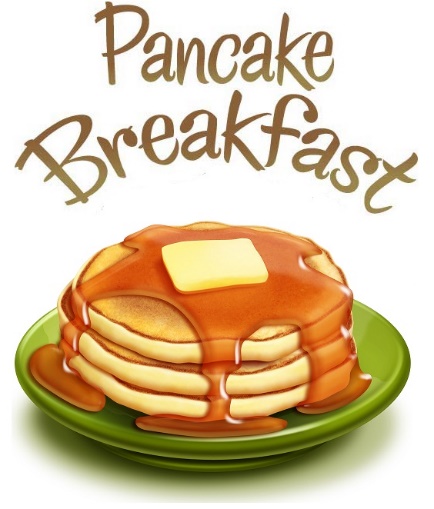 Community Breakfast and Feather CeremonyFriday, June 23, 2023Everyone is welcome to attend.Breakfast will be ready at 8:20am to be followed by the last feather ceremony of this school year.Pancakes, toast, fruit smoothies, fresh fruit will be served.Coffee for the adults